П О С Т А Н О В Л Е Н И Еот ________________20___г.   № _________г. МайкопО Межведомственной комиссии по разработке схемы размещения нестационарных торговых объектов на территории муниципального образования «Город Майкоп» и внесению измененийВ  соответствии  со  статьей  10  Федерального  Закона  от  28.12.2009 г. № 381 – ФЗ «Об  основах  государственного  регулирования  торговой деятельности  в  Российской  Федерации»,  постановлением Правительства  Российской  Федерации от 24.09.2010 г. № 754  «Об  утверждении  Правил  установления  нормативов  минимальной  обеспеченности  населения  площадью  торговых  объектов», постановлением Правительства  Российской  Федерации от  29.09.2010 г. №  772  «Об  утверждении  Правил  включения  нестационарных  торговых  объектов,  расположенных  на  земельных  участках,  в  зданиях,  строениях  и  сооружениях,  находящихся  в  государственной  собственности,  в  схему  размещения  нестационарных  торговых  объектов», приказом Министерства экономического развития и торговли Республики Адыгея от 21.12.2010 г. № 397-п «О порядке разработки и утверждения органами местного самоуправления схемы размещения нестационарных торговых объектов на земельных участках, в зданиях, строениях, сооружениях, находящихся в государственной собственности или муниципальной собственности», п.14 и п.33 ст.5 Устава муниципального образования «Город Майкоп», п о с т а н о в л я ю:1. Создать Межведомственную комиссию по разработке схемы размещения нестационарных торговых объектов на территории муниципального образования «Город Майкоп» и внесению в нее изменений.2. Утвердить положение о Межведомственной комиссии по разработке схемы размещения нестационарных торговых объектов на территории муниципального образования «Город Майкоп» и внесению в нее изменений (прилагается).3. Утвердить состав Межведомственной комиссии по разработке схемы размещения нестационарных торговых объектов на территории муниципального образования «Город Майкоп» и внесению в нее изменений (прилагается).3. Постановление «О Межведомственной комиссии по разработке схемы размещения нестационарных торговых объектов на территории муниципального образования «Город Майкоп» и внесению в нее изменений» вступает в силу со дня его официального опубликования.УТВЕРЖДЕНОпостановлением Администрациимуниципального образования «Город Майкоп»______________2015 г. № ____П о л о ж е н и е 
о Межведомственной комиссии по разработке схемы размещения нестационарных торговых объектов на территории муниципального образования «Город Майкоп» и внесению в нее измененийОбщие  положения	1. Настоящее  положение  определяет  компетенцию  и порядок работы Межведомственной комиссии по разработке схемы размещения нестационарных торговых объектов на территории муниципального образования «Город Майкоп» (далее -  комиссия)  по  подготовке   проекта  схемы  размещения  нестационарных торговых объектов на территории  муниципального образования «Город Майкоп».	2. Комиссия создаётся для координации разработки, согласования, обсуждения  проекта  схемы  размещения  нестационарных торговых  объектов на территории муниципального образования «Город Майкоп» (далее – схема размещения).		3. Схема размещения разрабатывается в целях:		1) обеспечения  единства  требований  к размещению  нестационарных  торговых  объектов  на территории муниципального образования «Город Майкоп»;		2) соблюдения  прав  и  законных  интересов  населения,  включая  обеспечение  доступности  продовольственных  и  непродовольственных  товаров  и  безопасности,  при  размещении  нестационарных  торговых  объектов  на   территории  муниципального образования «Город Майкоп»;		3) формирования  торговой  инфраструктуры  с  учетом  видов  и  типов  торговых  объектов,  форм  и  способов  торговли.		4. Комиссия  в  своей  деятельности  руководствуется  Конституцией  Российской  Федерации,  действующим  законодательством  Российской  Федерации  и  Республики Адыгея,   нормативными  правовыми  актами  Администрации  муниципального образования «Город Майкоп».		5. Внесение  изменений  в  состав  Комиссии  и  в настоящее  положение   осуществляется  постановлением  Администрации  муниципального образования «Город Майкоп».2. Задачи   и   функции   комиссии		6. Основной  задачей  комиссии  является  создание  условия  для  организованной  торговли,  оптимизации  размещения  нестационарных  торговых   объектов  на  территории  муниципального образования «Город Майкоп».		7. Для  выполнения  возложенных  задач  комиссия  выполняет  следующие  функции:		1) разрабатывает  схему  размещения  нестационарных  объектов торговли;		2) готовит  заключения  о  возможности  и  целесообразности  (либо  невозможности  и  нецелесообразности)  включения   новых  нестационарных торговых  объектов  в  утверждённую  схему  размещения и исключению из нее ранее включенных в нее нестационарных торговых  объектов;		3) координирует  деятельность  хозяйствующих  субъектов,  осуществляющих  торговую  деятельность  на  территории  округа,  и  органов  местного  самоуправления  по  формированию  и  выдвижению  законодательных  инициатив,  направленных  на  развитие  торговой  деятельности.		8. Для  достижения  своих  целей  комиссия  имеет  право:		1) участвовать  в  разработке  проектов  нормативных  правовых  актов   Администрации,  регулирующих  торговую  деятельность;		2) привлекать  к  работе  в  комиссии   не   входящих  в  её  состав  представителей  органов  государственной  власти  и  органов  местного  самоуправления,  руководителей  предприятий,  учреждений  и  организаций,   общественных  объединений,  средств  массовой  информации;		3) анализировать  эффективность  применения  мер  по  созданию  условий  для  хозяйствующих  субъектов  по  обеспечению   жителей  муниципального  образования  услугами  торговли,  для  чего  вправе  приглашать  на  заседания  комиссии  представителей  структурных  подразделений  администрации,  запрашивать  необходимые  документы,  материалы  и  информацию;		4) направлять  Главе   Администрации муниципального образования «Город Майкоп» предложения  по  совершенствованию  работы  по  созданию  условий  для  обеспечения  жителей  муниципального  образования  услугами  торговли. Порядок  деятельности  комиссии		9. Заседания  комиссии  проводятся  по  мере  поступления  предложений  от  физических и юридических лиц, некоммерческих организаций,  объединяющих  хозяйствующие  субъекты,  осуществляющих  торговую  деятельность, о внесении изменений и дополнений в проект схемы размещения  на территории округа, но не реже чем 1 раз в квартал.		10. Заявление о включении в схему размещения нестационарного торгового объекта нового торгового объекта  рассматриваются на заседании комиссии (прилагается).  		По результатам рассмотрения заявителю направляется письменно одно из следующих  решений:		- внести   изменения  и (или)  дополнения  в проект схемы  размещения  в  случае,  если  представленные  предложения  соответствуют  целям  включения  нестационарных  торговых  объектов  в схему  размещения;		- отказать  в принятии  предложений,   если  предложения  не  соответствуют  целям  включения  нестационарных  торговых  объектов  в  схему  размещения.		11. Решения  комиссии  принимаются  простым  большинством  голосов,  присутствующих  на  заседании   членов,  путём  открытого  голосования.		В  случае  равенства  голосов  решающим  является  голос  председательствующего  на  заседании.  При  несогласии  с  принятым  решением  член  комиссии  может  письменно  изложить  своё  мнение,  которое  подлежит  обязательному  приобщению  к  протоколу  заседания.		12. Заседания  комиссии  оформляются  протоколом,  который  утверждается  председательствующим  на  заседании  и  подписывается  секретарём  комиссии.      ________________УТВЕРЖДЕНпостановлением Администрациимуниципального образования «Город Майкоп»___________________ г. № ______Состав
Межведомственной комиссии по разработке схемы размещения нестационарных торговых объектов на территории муниципального образования «Город Майкоп» и внесению в нее изменений  ___________Администрация муниципального образования «Город Майкоп»Республики Адыгея 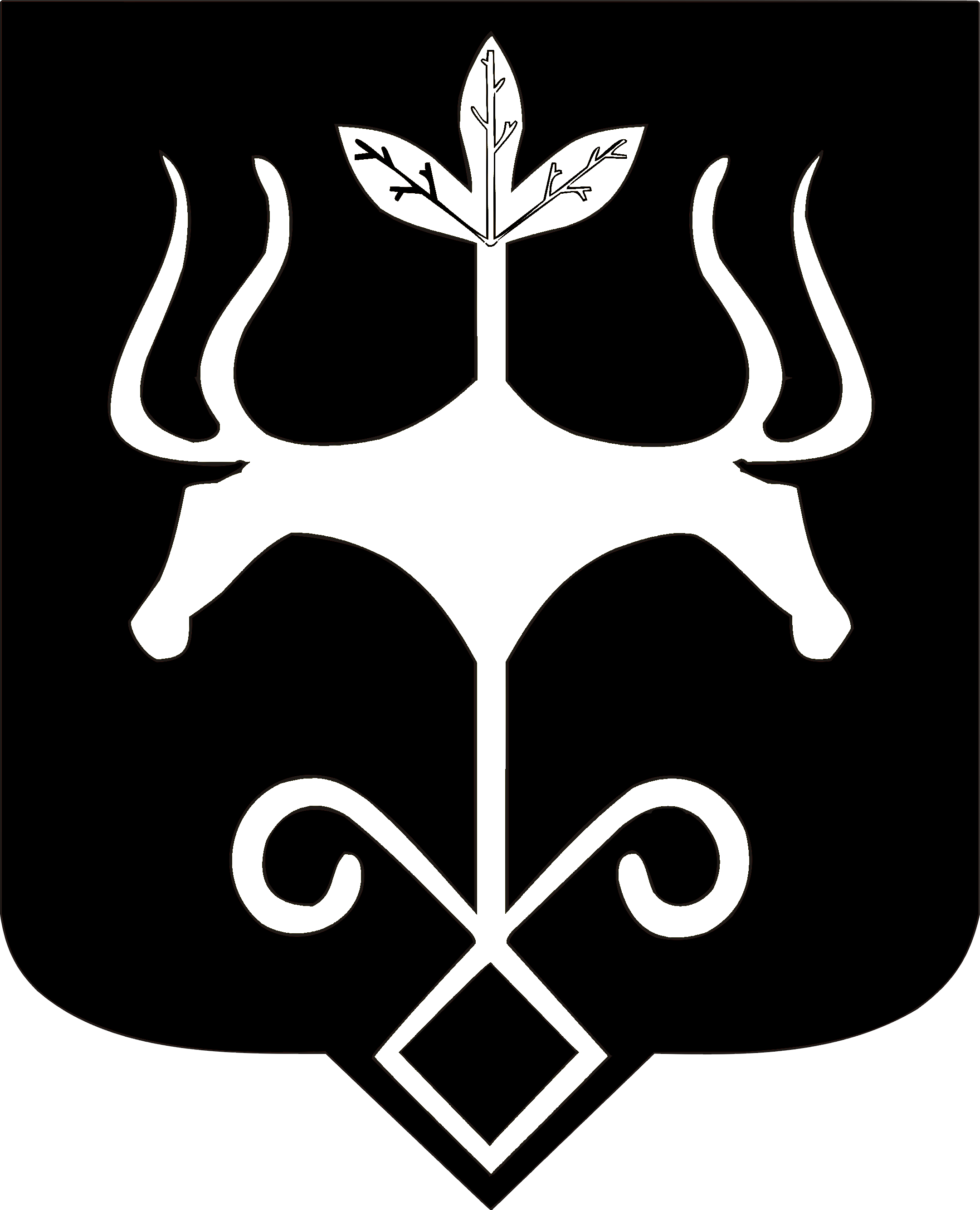 Адыгэ Республикэммуниципальнэ образованиеу 
«Къалэу Мыекъуапэ» и АдминистрациеГлава муниципального образования
«Город Майкоп»А. В. НаролинЧудесов Игорь АлексеевичРуководитель Управления архитектуры и градостроительства Администрации муниципального образования «Город Майкоп», председатель Паранук Аскер КазбековичМахош Рашид ИбрагимовичЗаместитель руководителя Управления развития предпринимательства и потребительского рынка Администрации муниципального образования «Город Майкоп», секретарьЧлены комиссии:Первый заместитель Главы муниципального образования «Город Майкоп»Кулагина Юлия Степановна Заместитель Главы муниципального образования «Город Майкоп», Руководитель Комитета по управлению имуществом муниципального образования «Город Майкоп»Каракян Лев КиркоровичЗаместитель руководителя Управления архитектуры и градостроительства Администрации муниципального образования «Город Майкоп»Казначевская Ольга СергеевнаЗаместитель руководителя Комитета по управлению имуществом муниципального образования «Город Майкоп»Казаченко Лариса АнатольевнаНачальник отдела земельных отношений Комитета по управлению имуществом муниципального образования «Город Майкоп»Лебедев Александр АлександровичНачальник отдела благоустройства и охраны окружающей среды Управления жилищно – коммунального хозяйства и благоустройства муниципального образования «Город Майкоп» Шумафова Сулета ИнверовнаРуденко Александр АлександровичНачальник отдела дизайна и формирования городской среды Управления архитектуры и градостроительства Администрации муниципального образования «Город Майкоп»Начальник отдела санитарного контроля городских территорий Управления жилищно- коммунального хозяйства и благоустройства муниципального образования «Город Майкоп» 